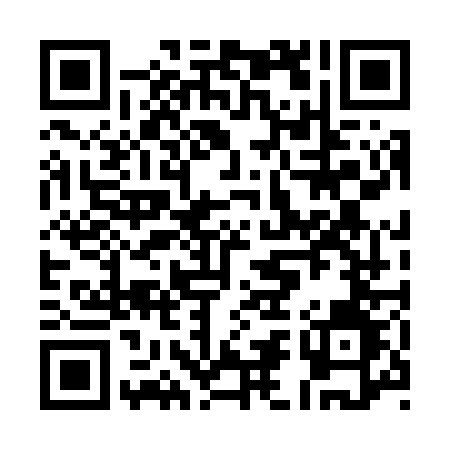 Ramadan times for Jois, AustriaMon 11 Mar 2024 - Wed 10 Apr 2024High Latitude Method: Angle Based RulePrayer Calculation Method: Muslim World LeagueAsar Calculation Method: ShafiPrayer times provided by https://www.salahtimes.comDateDayFajrSuhurSunriseDhuhrAsrIftarMaghribIsha11Mon4:304:306:1312:033:135:535:537:3012Tue4:284:286:1112:023:145:545:547:3213Wed4:264:266:0912:023:155:565:567:3314Thu4:244:246:0712:023:165:575:577:3515Fri4:214:216:0512:023:175:595:597:3716Sat4:194:196:0312:013:186:006:007:3817Sun4:174:176:0112:013:196:026:027:4018Mon4:154:155:5912:013:206:036:037:4119Tue4:134:135:5712:003:216:056:057:4320Wed4:104:105:5512:003:216:066:067:4521Thu4:084:085:5312:003:226:086:087:4622Fri4:064:065:5112:003:236:096:097:4823Sat4:034:035:4911:593:246:106:107:5024Sun4:014:015:4711:593:256:126:127:5125Mon3:593:595:4511:593:266:136:137:5326Tue3:563:565:4311:583:266:156:157:5527Wed3:543:545:4111:583:276:166:167:5728Thu3:523:525:3911:583:286:186:187:5829Fri3:493:495:3711:573:296:196:198:0030Sat3:473:475:3511:573:296:216:218:0231Sun4:444:446:3312:574:307:227:229:041Mon4:424:426:3112:574:317:237:239:052Tue4:404:406:2912:564:327:257:259:073Wed4:374:376:2712:564:327:267:269:094Thu4:354:356:2412:564:337:287:289:115Fri4:324:326:2212:554:347:297:299:136Sat4:304:306:2012:554:347:317:319:157Sun4:274:276:1812:554:357:327:329:178Mon4:254:256:1612:554:367:337:339:189Tue4:224:226:1512:544:367:357:359:2010Wed4:204:206:1312:544:377:367:369:22